Directions: Use the Internet and book resources to re-search information about a national park.  Use the topics below to guide your research.Park Name #1:________________________________________________Region/County:_____________________________________________________Location: ___________________________________________________Date Created: ______________________________________________Geographical features (mountains, rivers, etc.): ______________________________________________________________________________________________________________________________________Animals:_________________________________________________________________________________________________ ______________________________Plants:________________________________________________________________________________________________________________________________Other important facts: _________________________________________________________________________________________________________________________________________________________________________________________________________Directions: Use the Internet and book resources to re-search information about a national park.  Use the topics below to guide your research.Park Name:________________________________________________Region/County:_____________________________________________________Location: ___________________________________________________Date Created: ______________________________________________Geographical features (mountains, rivers, etc.): ______________________________________________________________________________________________________________________________________Animals:_________________________________________________________________________________________________ ______________________________Plants:________________________________________________________________________________________________________________________________Other important facts: _________________________________________________________________________________________________________________________________________________________________________________________________________Directions: Use the Internet and book resources to re-search information about a national park.  Use the topics below to guide your research.Park Name:________________________________________________Region/County:_____________________________________________________Location: ___________________________________________________Date Created: ______________________________________________Geographical features (mountains, rivers, etc.): ______________________________________________________________________________________________________________________________________Animals:_________________________________________________________________________________________________ ______________________________Plants:________________________________________________________________________________________________________________________________Other important facts: _________________________________________________________________________________________________________________________________________________________________________________________________________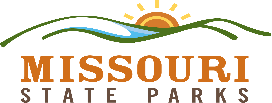 